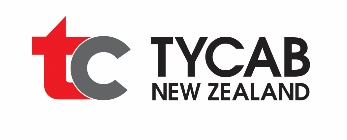 PRODUCT SPECIFICATIONPRODUCT CODE HMC12/0.75DESCRIPTION	11 Core + Earth 24/.2 (0.75mmsq). T.C.W. V90HT PVC insulated. White cores numbered V90HT P.V.C. sheathed.Control cable. 450/750 volt to AS5000.3 Oxygen Free copper. RoHS compliant PVC.CONSTRUCTIONCONDUCTOR : 24 strands of 0.2 mm nom. Tinned Annealed Copper toAS1125 drawn from Class 102 copper to AS1574.Max. D.C. resistance at 20C : 26 ohms / kmINSULATION : White V90HT PVC to AS3808.Nominal  Diameter:        2.35 mm Nominal Wall Thickness: 0.6 mmLAY  UP	12 Cores laid up1. White  No1	2. White  No2	3.	 White  No3      4. White  No4               5. White  No5      6. White  No6      7. White  No7      8. White  No8            9. White  No9     10. White  No10   11. White No11   12. Green/YellowSHEATH	Coloured P.V.C. type V90HT  to AS3808.Nominal  Diameter:             12.5 mm Nominal Wall Thickness:    1.35 mmIDENTIFICATIONPrinted on sheath at approx. 500mm intervalsTYCAB 12 X 0.75MMSQ 2019 V90HT ELECTRIC CABLE 450/750V